Ennis Independent School District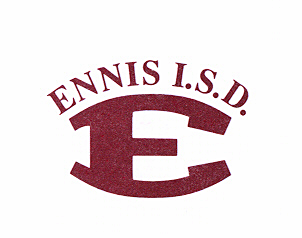 303 West KnoxP.O. Box 1420 Ennis, TX 75119Telephone: 972-872-3523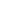 Facsimile: 972-875-6337Career and Technical Education Programs - Public Notification of Nondiscrimination  Ennis Independent School District offers career and technical education programs in:AgricultureAutomotiveBusinessConstructionEducationHealth ScienceHospitality and TourismHuman ServicesManufacturingPublic SafetyTechnologyAdmission to these programs is based on admission standards. It is the policy of Ennis Independent School District not to discriminate on the basis of race, color, national origin, sex or handicap in its vocational programs or age in its employment practices, services or activities as required by Title VI of the Civil Rights Act of 1964, as amended; Title IX of the Education Amendments of 1972; the Age Discrimination Act of 1975, as amended; and Section 504 of the Rehabilitation Act of 1973, as amended. The Ennis Independent School District will take steps to assure that lack of English language skills will not be a barrier to admission and participation in all educational and vocational programs.For information about your rights or grievance procedures, contact the Title IX Coordinator/the Section 504 Coordinator at Dr. Darin Jolly, Assistant Superintendent for HR & Administration at:Ennis ISD 303 West Knox Ennis, Texas 75119 972-872-7000